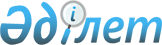 О внесении изменений и дополнения в приказ Председателя Агентства таможенного контроля Республики Казахстан от 12 мая 2003 года N 197 "О перемещении товаров под таможенным контролем"
					
			Утративший силу
			
			
		
					Приказ Вице-министра финансов - Председателя Комитета таможенного контроля Министерства финансов Республики Казахстан от 29 сентября 2005 года N 386. Зарегистрирован в Министерстве юстиции Республики Казахстан 10 октября 2005 года N 3877. Утратил силу приказом Министра финансов Республики Казахстан от 21 сентября 2010 года № 474

      Сноска. Утратил силу приказом Министра финансов РК от 21.09.2010 № 474.      В целях улучшения таможенного администрирования и в соответствии со  статьями 74 ,   76 и   86 Таможенного кодекса Республики Казахстан,  ПРИКАЗЫВАЮ: 

      1. Внести в  приказ Председателя Агентства таможенного контроля Республики Казахстан от 12 мая 2003 года N 197 "О перемещении товаров под таможенным контролем" (зарегистрированный в Реестре государственной регистрации нормативных правовых актов Республики Казахстан за N 2318, с изменениями и дополнениями, внесенными приказами Председателя Агентства таможенного контроля Республики Казахстан от 1 декабря 2003 года  N 537 , Вице-Министра финансов - Председателя Комитета таможенного контроля Министерства финансов Республики Казахстан от 20 мая 2005 года  N 195 ) следующие изменения и дополнение:  

      в Правилах контроля доставки товаров и транспортных средств, утвержденных указанным приказом: 

      в пункте 9: 

      абзац первый изложить в следующей редакции: 

      "9. Графы ДКД заполняются декларантом либо перевозчиком, экспедитором, а при отсутствии указанных лиц - должностным лицом таможенного органа."; 

      абзац пятнадцатый после слов "железнодорожным транспортом" дополнить словом "дополнительно"; 

      абзац двадцать пятый изложить в следующей редакции: 

      "Графа 29 "Таможня на границе" - указывается таможенный орган отправления."; 

      пункт 24 изложить в следующей редакции: 

      "24. По мотивированному обращению получателя, таможенный орган, зарегистрировавший гарантийное обязательство, направляет в таможенный орган отправления гарантийное обязательство по средствам связи, с последующим досылом оригинала почтой."; 

      в пункте 25 слово "оригинала" исключить; 

      пункт 35 изложить в следующей редакции: 

      "35. Товары и транспортные средства, перемещаемые в соответствии с процедурой внутреннего таможенного транзита, считаются доставленными с момента регистрации прибытия."; 

       в Правилах заполнения и представления документа, подтверждающего обеспечение уплаты таможенных платежей и налогов, утвержденных указанным приказом: 

      в пункте 17 слова "и свидетельство о подтверждении доставки товара под таможенным контролем" исключить. 

      2. Управлению организации таможенного контроля Комитета таможенного контроля Министерства финансов Республики Казахстан (Бейспеков О.К.) обеспечить государственную регистрацию настоящего приказа в Министерстве юстиции Республики Казахстан. 

      3. Управлению организационной работы и контроля Комитета таможенного контроля Министерства финансов Республики Казахстан (Махамбетов К.И.) обеспечить официальное опубликование настоящего приказа в средствах массовой информации. 

      4. Настоящий приказ вводится в действие по истечении десяти дней со дня его первого официального опубликования.       Вице-министр финансов - 

      Председатель 
					© 2012. РГП на ПХВ «Институт законодательства и правовой информации Республики Казахстан» Министерства юстиции Республики Казахстан
				